
Referral form

Please return via fax (details below) or email: mia@yourpodiatry.com.au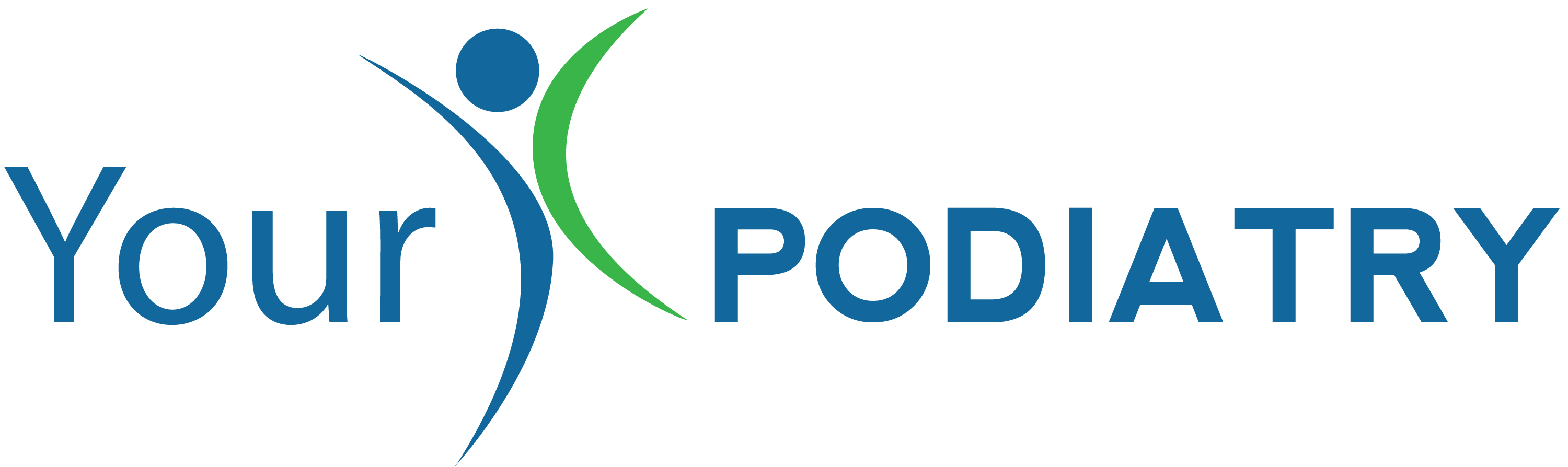 Please provide information below as required:Patient Given Name			Patient Surname		Date of Birth
     				      			     Referral Details

Presenting complaint/diagnosis:
     Foot Mobilisation Techniques (FMT) Referral? 

PMH:	Lower Limb Surgery	Arthritis	Type      	Inflammatory Disorders	Structural Foot/Leg Deformities	Previous Lower Limb Injuries	Lower Leg Vascular Surgery/Compromise	Anticoagulants
Other information:
     